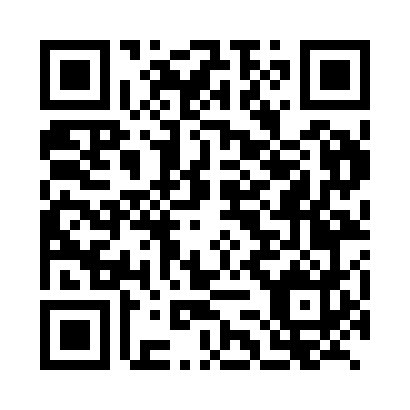 Prayer times for Blazic, SloveniaMon 1 Apr 2024 - Tue 30 Apr 2024High Latitude Method: Angle Based RulePrayer Calculation Method: Muslim World LeagueAsar Calculation Method: HanafiPrayer times provided by https://www.salahtimes.comDateDayFajrSunriseDhuhrAsrMaghribIsha1Mon4:526:371:025:307:279:062Tue4:506:351:015:317:299:083Wed4:476:331:015:327:309:094Thu4:456:311:015:337:319:115Fri4:436:291:015:347:339:136Sat4:406:271:005:357:349:157Sun4:386:251:005:367:359:168Mon4:366:231:005:377:379:189Tue4:336:2212:595:387:389:2010Wed4:316:2012:595:397:399:2211Thu4:296:1812:595:407:419:2312Fri4:266:1612:595:417:429:2513Sat4:246:1412:585:427:439:2714Sun4:216:1212:585:427:459:2915Mon4:196:1012:585:437:469:3116Tue4:176:0912:585:447:479:3317Wed4:146:0712:575:457:499:3418Thu4:126:0512:575:467:509:3619Fri4:096:0312:575:477:519:3820Sat4:076:0212:575:487:539:4021Sun4:056:0012:575:497:549:4222Mon4:025:5812:565:497:569:4423Tue4:005:5612:565:507:579:4624Wed3:575:5512:565:517:589:4825Thu3:555:5312:565:528:009:5026Fri3:525:5112:565:538:019:5227Sat3:505:5012:565:548:029:5428Sun3:485:4812:555:548:049:5629Mon3:455:4612:555:558:059:5830Tue3:435:4512:555:568:0610:00